Первая помощь при отравлении сильнодействующими ядовитыми веществами (СДЯВ)Цель работы:Ознакомиться с правилами оказания первой медицинской помощи при радиационных поражениях.Ознакомиться с назначением медицинских средств индивидуальной защиты.Оборудование и материалы:Методическое пособие для выполнения практической работы,Плакаты «Первая медицинская помощь при радиационных поражениях».Пакет перевязочный индивидуальный, аптечка индивидуальная АИ - 2, индивидуальный противохимический пакет, домашняя аптечка.Теоретическая часть:Режимы радиационной защиты – это порядок действия людей, а также применение средств и способов в зонах радиоактивного заражения с целью максимального уменьшения доз облучения людей.Режимы определяют ряд факторов, которые надо соблюдать:последовательность и продолжительность использования защитных сооружений,время пребывания в жилых и производственных зданиях, на открытой местности.порядок применения средств индивидуальной защиты, противорадиационных препаратов. Режимы зависят от времени выпадения радиоактивных веществ, мощности дозы на местности защитных свойств убежищ, производственных и жилых зданий. Цель режимов - исключить радиационные поражения и переоблучение людей при нахождении на радиоактивно загрязнённой местности.Действия в зонах загрязнения:1. Как только стало известно об опасности радиоактивного загрязнения, надо немедленно надеть противогаз на себя, на детей, можно надеть респиратор, противопыльную тканевую повязку и следовать в защитное сооружение.2. Чтобы снизить тяжесть последствий ионизирующих излучений на организм человека, применяются специальные химические вещества (радиопротекторы). В их состав входят сульфгридрильные группы, обладающие противорадиационнымисвойствами. При их применении эффективность облучения снижается в 1.5 раза.3. Соблюдение правил безопасности и личной гигиены:• меньше находиться на открытой местности,использовать СИЗ.• при сухом ветре увлажнить территорию.• лицо, руки, шею промыть 0,5 % - м раствором питьевой соды.• в помещениях проводить влажную уборку.• воду употреблять из проверенных источников.• продукты питания проверить с помощью бытовых дозиметров.• провести йодную профилактику ежесуточно, но не более 10 раз.Помощь при поражении СДЯВ1. прекращение дальнейшего поступления СДЯВ в организм пострадавшего (надевание противогаза, ватно-марлевой повязки, выход за пределы поражённого района)2. максимально быстрое удаление яда с кожных покровов и из организма. Провести дезактивацию – смыть растворителем (бензином, керосином), промыть кожу под душем горячей водой с мылом и щеткой. Попавший внутрь, яд удаляют промыванием желудка или вызыванием рвоты (3-4 стакана теплой зоны не менее 10-20 раз, далее вводится 30 г соленого слабительного с взвесью активированного угля). Слизистые оболочки глаз промывают холодной водой, прополаскивают рот в зависимости от СДЯВ различными растворами (см. таблицу 1).3. обратиться немедленно в лечебно-профилактическое учреждение данного объекта или близ расположенного.Медицинские средства индивидуальной защиты.• Пакет перевязочный индивидуальный.• Аптечка индивидуальная А1-1 -2.• Индивидуальный противохимический пакет• Домашняя аптечка.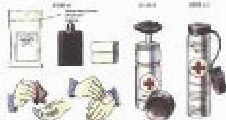 Пакет перевязочный индивидуальный.Применяется для наложения первичных повязок на раны. Состоит из бинта (шириной 10 см и длиной 7 м) и двух ватно-марлевых подушечек на чехле указаны правила п . пользованием пакетом.При пользовании пакетом его берут в левую руку, правой надрезают надрезанный край чехла, обрывают склейку и вынимают пакет в вощенной бумаге с булавкой. Из складки бумажной оболочки достают булавку и временно прикалывают на видном месте к одежде. Осторожно развёртывают бумажную оболочку, в левую руку берут конец бинта, к которому пришита ватно-марлевая подушечка, в правую - скатанный бинт и развёртывают его. При этом освобождается вторая подушечка которая может перемещаться по бинту. Бинт растягивают, на руки, вследствии чего подушечки расправляются. Одна сторона подушечки прошита красными нитками. Оказывающий помощь при необходимости может касаться т этой стороны.Хранится пакет в специальном кармане сумки для противогаза или в кармане одежды.Аптечка индивидуальная АИ-2Содержит медицинские средства защиты и предназначен для оказания самопомощи и взаимопомощи при ранениях и ожогах, предупреждения или ослабления поражения отравляющими или СДЯВ, а также для заболевания инфекционными болезнями.В аптечке находится набор медицинских средств, распределённых по гнёздам в пластмассовой коробочке. Размер коробочки 90х100хх20 мм, масса 130г. Размер и форма коробочки позволяют носить ее в кармане и всегда иметь при себе.Гнездо №1 - противоболевое средство (промедол) находится в шприцтюбике. Применяется при переломах костей, обширных ранах и ожогах путем инъекции в мягкие ткани бедра или руки.Гнездо №2 - средство для предупреждения отравления фосфорорграническими отравляющими веществами (ОВ) – антидот (тарен), 6 таблеток по 0,3г. В условиях угрозы отравления принимают антидот, а затем надевают противогаз.Гнездо №3 – противобактериальное средство №2 (сульфадиметоксин), 15 таблеток по 0,2г. Находится в большом круглом пенале без окраски. Используется при желудочно-кишечных расстройствах, возникающих после радиационного поражения.Гнездо №4 - радиозащитное средство №1 (цистамин), 12 таблеток по ) 2 г. Находится в двух розовых пеналах -восьмигранниках. Принимается для личной профилактике угрозе радиационного поражения.Гнездо №5 - противобактериальное средство №1 антибиотик широкого спектра действия. Принимается как средство экстренной профилактики при угрозе заражения бактериальными средствами или при заражении ими, а также при ранениях и ожогах. Гнездо №6 - радиозащитное средство №2 (йодистый калий), 10 таблеток. Принимается по 1 таблетке ежедневно в течение 10 дней после аварии на АЭС.Гнездо №7 - противорвотное средство (этаперазин), 5 таблеток по 0,004 г. Принимается по 1 таблетке при ушибах головы, сотрясениях и контузиях.Индивидуальный противохимический пакетИндивидуальные противохимические пакеты ИПП-8, ИПП-9, ИПП-10 предназначены для обеззараживания капельножидких ОВ и некоторых СДЯВ, попавших на тело и одежду человека, на средства индивидуальной защиты и па инструмент.ИПП-8 состоит из плоского стеклянного флакона емкостью 125-135 мл, заполненного дегазирующим раствором, и 4 ,ватно-марлевых тампонов. Весь пакет находится в целлофановом мешочке (Рис.3). Необходимо помнить, что жидкость пакета ядовита и опасна для глаз.ИПП-9 - металлический сосуд цилиндрической формы с завинчивающейся крышкой.ИПП-10 представляет собой металлический сосуд цилиндрической формы с крышкой-насадкой с упорами, которая крепится на ремешке.Обработка с помощью индивидуальных противохимических пакетов или подручных средств не исключает необходимости проведения в дальнейшем полной санитарной обработки людей и обеззараживания одежды, обуви и средств индивидуальной защиты.Домашняя аптечка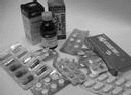 Примерный состав домашней аптечки может быть таким:1. Таблетки валидола - применяются при острых болях, в области сердца.2. Нитроглицерин - при приступах стенокардии (грудная жаба).3. Корвалол, валокордин - при болях в сердце.4. Настойка валерианы - успокаивающее средство при нервном возбуждении.5. Таблетки кислоты ацетилсалициловой (аспирин). Противовоспалительное средство. Применяют при простуде и лихорадочных состояниях.6. Таблетки парацетамола - при простудных и гриппозных заболеваниях.7. Таблетки амидопирина и анальгина. Жаропонижающее, болеутоляющее и противовоспалительное средство.8. Таблетки пенталгина и баралгина - обезболивающее средство.9. Таблетки спазмалгина - при головных болях.10. Таблетки угля активированного. Применяют при скоплении газов в кишечнике.11. Желудочные таблетки. Бесалол. Оказывает болеутоляющее действие при заболевании органов брюшной полости.12. Гидрокарбонат натрия в порошке. Применяют при изжоге и для полоскания горла.13. Калия перманганат (марганцовка). Используется в виде водного раствора для промывания ран, полоскания рта и горла.14. Кислота борная. Применяется для полоскания рта, горла, промывания глаз.15. Лейкопластырь бактерицидный. Предназначен для лечения ссадин, порезов, небольших ран.16. Лейкопластырь обычный. Для крепления небольших повязок на рапы.17. Раствор йода спиртовой 5%. Применяют наружно как антисептическое средство.18. Раствор аммиака (нашатырный спирт). Средство для вдыхания при обморочном состоянии, нервном потрясении, угаре.19. Жгут кровоостанавливающий.20. Термометр и ванночка глазная - для промывания глаз при засорении.Практическая часть.1. Изучить теоретический материал2. Ответить на вопросы:Контрольные вопросы:1. Цель режима радиационной защиты?2. Какими факторами определяется режим?3. Перечислите действия в зонах загрязнения.4. Каковы правила безопасности и личной гигиены?5. Какие простейшие средства предназначены для оказания первой медицинской помощи?6. Перечислить медицинские средства индивидуальной защиты.7. Что такое СДЯВ? Что к ним относится?8. Какие экстренные меры нужно принять при поражении СДЯВ. Составить таблицу «Первая помощь при поражениях СДЯВ»